Midterm Study GuideReview of Biomes: Write the name of the biome that is being described. Hot, dry and very little annual rainfall: ____________________Tropical, humid, 400 inches of rain per year: _____________________Grasslands, few scattered trees, usually warm: ___________________Review of Latitude and Longitude: Which line is the vertical line on the globe? _____________________Which line is the horizontal line on the globe? ___________________How do we measure lines of latitude? _________________________How do we measure lines of longitude? _______________________Review of the hemispheres: Label the hemispheres on the map below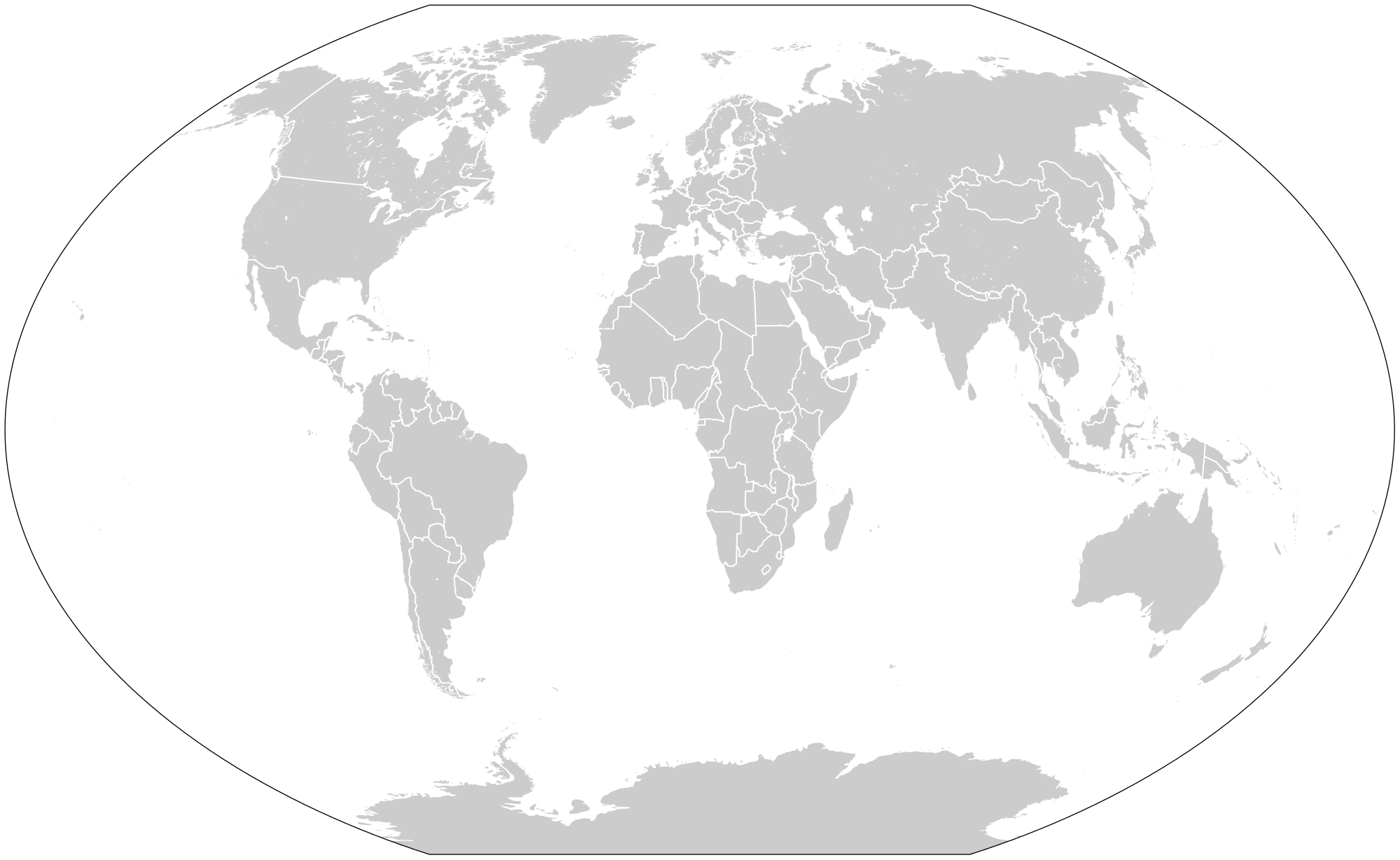 Label the 7 Continents and 5 Oceans on the map belowSouth America		North America			Australia		EuropeArctic Ocean			Atlantic Ocean			Asia			Indian OceanAntarctica			Pacific Ocean			Southern Ocean	AfricaReview of the theme of Movement: Define the terms below.Migration: ________________________________________________________Immigration: ______________________________________________________Emmigration: _____________________________________________________Import: ____________________________________________________________Export: ____________________________________________________________Review of Human/Environment Interaction: Define the terms below and give examples of each.Modify: ____________________________Example: ________________________Adapt: ____________________________ Example: __________________________Depend: ___________________________Example: __________________________Review of Regions: Label the 5 regions of the United States on the map below.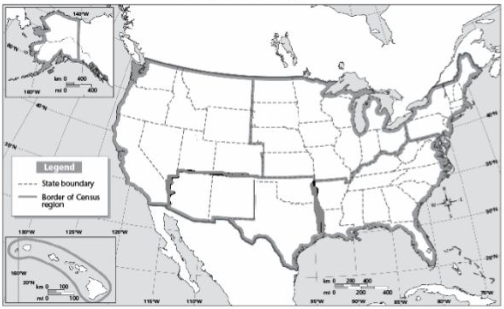 Northeast Region			West Region			Southwest RegionSoutheast Region			Midwest Region